Make a Mini-Book like your real book!Name_____________________________ 		  Date Due:  ______________________Use the following rubric of a book to make a book report of Charlotte’s Web.Rubric for Mini-BookFront Cover (should include Title/author/illustrator)				2 pts. Page 1– Write a paragraph about the main idea of the book.		5 pts.Page 2- Draw a picture to illustrate the main idea.			2 pts.Page 3- Write a paragraph about your favorite scene from the book.  Remember to tell why it is your favorite part.				5 pts.Page 4- Draw a picture to illustrate your favorite part.			2 pts.Pages 5- Write a paragraph about your favorite character, and  	5 pts.how they changed throughout the story.							Page 6- Draw a picture of your favorite character.			2 pts.		Creativity (What did you add to your story to show your creativity…	4 pts.did you glue on something to make it 3-D, include a map of where your story takes place, or some important prop.  You may use some other idea besides the ones mentioned here, but it must show your creative thinking!)	Neatness- You must have neat penmanship.  Your pictures should	5 pts.be detailed, and colored neatly.			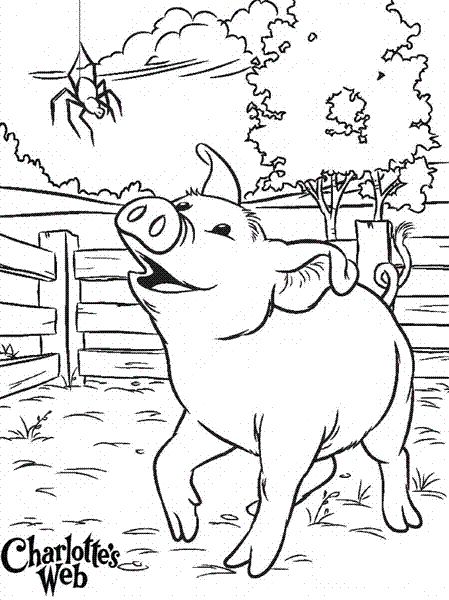 